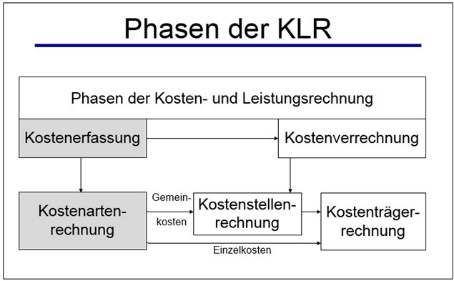 II. Kosten- und Leistungsrechnung3. KostenartenrechnungWelche Kosten entstehen bei der Produktion eines Laufschuhs?Kosteneinteilungen:Kosten nach ihrem Ursprung:1. Arbeitskosten		2. Materialkosten			3. Kapitalkosten4. Fremdleistungsko.	5. Kosten der GesellschaftKosten nach ihrer Zurechenbarkeit auf Kostenträger1. Einzelkosten		2. Sondereinzelkosten   a) der Fertigung3. Gemeinkoten					       b) des VertriebsKosten nach ihrer Abhängigkeit von der Beschäftigung 1. Fixkosten			2. Sprungfixe Kosten		3. Variable KostenNach UrsprungKostenträgerBeschäftigungMaterialkostenPersonalkosten/FertigungRaumkosten/MieteEnergiekostenMaschinen/AbschreibungenHilfsstoffeBetriebsstoffePersonalko./Einkauf/vertriebZinsen für Fremdkapital	 Instandhaltungsko.	Ko. f. Lizenzen/Patente	Entwicklung/Konstrukt.	SteuernBeiträgeVersicherungsprämienWerbekosten	Sozialkosten	VerpackungsmaterialTransportko.	,...,...,...,...